Mata kuliah	:  Dokumentasi   Keperawatan	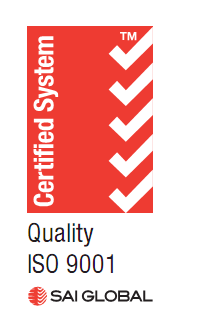 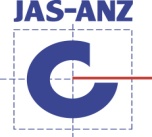 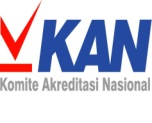 Kode 	: 0.201106Semester 	: IJumlah SKS 	: 2 SKSProgram Studi	: D III KeperawatanDosen pengampu 	: Ns. Tri Siwi Kusumaningrum, S.Kep. M.KesCapaian pembelajaran lulusan yang dibebankan pada mata kuliah ini :Mahasiswa mampu memahami konsep dokumentasi keperawatanMahasiswa mampu melakukan pendokumentasian pengkajian keperawatanMampu menganalisa dan merumuskan masalah keperawayanMampu melakukan pendokumentasian perencanaan tindakanMampu melakukan pendokumentasian implementasi dan evaluasi keperawatan menggunakan model dokumentasi keperawatan secara berkualitas dan mandiri9. ReferensiDoengoes. 2003. Rencana Asuhan Keperawatan.  Pedoman  untk  Perencanaan & Pendokumentasian perawatan pasien.   EGCNancy.2010. Buku Saku Diagnosa Keperawatan NANDA. EGCNursalam. 2008. Proses & Dokumentasi Keperawatan. Salemba	Minggu KeKemampuan akhir yang diharapkanBahan kajianMetode pembelajaranwaktuPengalaman belajar mahasiswaKriteria penilaian dan indikatorBobot nilai1mampu memahami sejarah, konsep dan prinsip dan efektifitas  dokumentasi keperawatanPengertian dokumentasi keperawatanArea dokumentasikeperawatanSejarah dokumentasi keperawatanTujuan dokumentasi keperawatanPentingnya dokumentasi keperawatanManfaat dokumentasi keperawatanPrinsip dokumentasi keperawatanCiri dokumentasi keperawatan yang efektifCeramah, diskusi1x2x50’ mntDiskusiPemahaman2 mampu menjelaskan proses keperawatan sebagai kerangka dokumentasi keperawatana. pengetahuan tentang proses keperawatan sebagai kerangka dokumentasi keperawatanb. ketrampilan tentang proses keperawatan yang diperlukan untuk dokumentasic. aspek legal dokumentasi keperawatanCeramah, diskusi1x2x50 mntdiskusiPemahaman3-5Mahasiswa mampu memahami tehnik dokumentasi POR , SOR, flowsheet,  dokumentasi progress note, DAR dan discharge planningPengertian, keuntungan dan kerugian serta format :Dokumentasi PORDokmentasi SORDokumentasi flowsheetDokumentasi discharge planningDokumentasi progress noteDokumentasi DAR(tugas 1)seminar3x2x50 mntTugas makalah, presentasi, Kualitas menjelaskan isi makalahKetepatan pemahamanKetepatan pengumpulan tugas20%6-10Mahasiswa mampu memahami tehnik dokumentasi askep secara umumDokumentasi keperawatan secara umum(tugas 2)Diskusi, pemahaman isi format asuhan keperawatan4x2x50 mntTugas  menghafal istilah pada format asuhan keperawatanTugas cara pengisian format asuhan keperawatanKetepatan pemahaman tentang arti istilah pada format asuhan keperawatanKetepatan cara pendokumentasian format asuhan keperawatan40 %11-13Mahasiswa mampu memahami serta mempraktikkan tehnik dokumentasi askep pada tatanan pelayanan khusus secara mandiriDokumentasi keperawatan pada tatanan keperawatan gawat daruratDokumentasi keperawatan pada tatanan keperawatan kritisDokumentasi keperawatan pada tatanan keperawatan akutDokumentasi keperawatan pada tatanan keperawatan perioperatif(tugas 3)Diskusi, pemahaman isi format asuhan keperawatan4x2x50 mntTugas  menghafal istilah pada format asuhan keperawatanTugas cara pengisian format asuhan keperawatanKetepatan pemahaman tentang area dokumentasi askep pada tatanan pelayanan khususKetepatan menjelaskan  arti istilah pada format asuhan keperawatanKetepatan cara pendokumentasian format asuhan keperawatan20%14-16Mahasiswa mampu memahami tehnik dokumentasi askep pada tatanan populasi  khusus secara mandiriDokumentasi keperawatan pada tatanan keperawatan  anak dan  maternitas Dokumentasi keperawatan pada tatanan keperawatan  lansiaDokumentasi keperawatan pada tatanan keperawatan  komunitas(tugas 4)Diskusi, pemahaman isi format asuhan keperawatan2x2x50 mntTugas  menghafal istilah pada format asuhan keperawatanTugas cara pengisian format asuhan keperawatanKetepatan pemahaman tentang area dokumentasi askep pada tatanan populasi khususKetepatan pemahaman tentang arti istilah pada format asuhan keperawatanKetepatan cara pendokumentasian format asuhan keperawatan20%